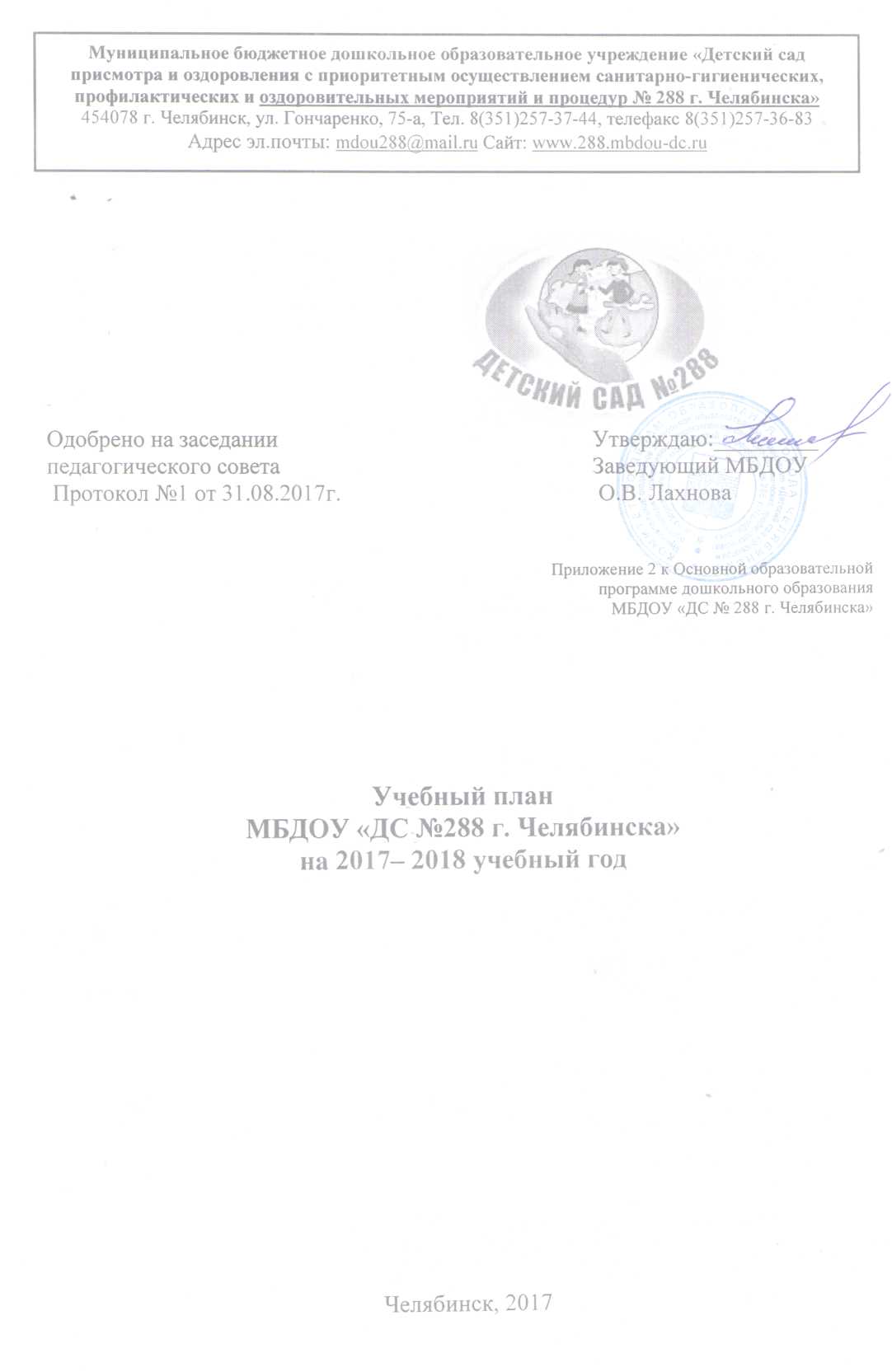 Пояснительная записка к учебному плану МБДОУ «ДС № 288г. Челябинска»Непосредственно образовательная деятельность (НОД)  организована  на основе:1.Основной образовательной программы МБДОУ «ДС № 288 г. Челябинска», разработанной в соответствии с ФГОС ДО и с учетом  Примерной основной образовательной программы дошкольного образования;  2. Примерной образовательной программы дошкольного образования «Детство» под редакцией Т.И.Бабаевой, А.Г.Гогоберидзе, О.В.Солнцевой.Учебный план разработан в   соответствии с нормативно-правовыми актами: - Федеральный закон от 29.12.2012 N 273-ФЗ "Об образовании в Российской Федерации"; - Приказ МОиН РФ  «Об утверждении федерального государственного образовательного стандарта дошкольного образования» от 17 октября  2013 г. №1155; - Приказ Министерства образования и науки Российской Федерации от 30 августа 2013 г. № 1014 «Об утверждении порядка организации и осуществления образовательной деятельности по основным общеобразовательным программам - образовательным программам дошкольного образования»;- Постановление Главного государственного санитарного врача РФ от 15 мая 2013 г. N 26 «Об утверждении Санитарно-эпидемиологических требований к устройству, содержанию и организации режима работы дошкольных образовательных организаций».Количество НОД для каждой возрастной группы рассчитывается на; день, неделю, месяц и учебный год. При этом учитываются возрастные особенности дошкольников, требования СанПиН и основной образовательной программы дошкольного образованияВ работе с детьми используются различные формы работы: подгрупповая, индивидуальная, фронтальная (последняя преимущественно в группах старшего дошкольного возраста). Они варьируются в зависимости от возраста, уровня развития детей, сложности программного и дидактического материала, Учебный план соответствует возрастным периодам развития детей:–  группа раннего возраста  общеразвивающей направленности №1 с 1,5 до 3 лет; – группа раннего возраста оздоровительной направленности №2 с 1,5 до 3 лет; –группа младшего и среднего дошкольного возраста общеразвивающей направленности  №4 с 3-5 лет; –группа младшего и среднего дошкольного возраста оздоровительной направленности №5 с 3 до 5 лет;–  группа старшего дошкольного возраста общеразвивающей направленности   № 3 с 5 до 7 лет;–  группа старшего дошкольного возраста оздоровительной направленности  № 6 с 5 до 7 лет.Содержание образовательного процесса представлено следующими образовательными областями: познавательное развитие;физическое развитие;речевое развитие;социально-коммуникативное развитие;художественно-эстетическое развитие.Каждая образовательная область включает в себя конкретные направления развития, характерные для дошкольного детства и являющимися наиболее привлекательными для ребенка-дошкольника возможностями индивидуального проявления в продуктивной, творческой и исследовательской деятельности. Таблица 1 – Учебный план НОД МБДОУ»ДС № 288г. Челябинска»Образовательные области/ Направления детского развитияОбразовательные области/ Направления детского развитияОбразовательная деятельность в мин.(всего за год)Образовательная деятельность в мин.(всего за год)Образовательная деятельность в мин.(всего за год)Образовательная деятельность в мин.(всего за год)Образовательная деятельность в мин.(всего за год)Образовательная деятельность в мин.(всего за год)Образовательная деятельность в мин.(всего за год)Образовательная деятельность в мин.(всего за год)Образовательная деятельность в мин.(всего за год)Образовательная деятельность в мин.(всего за год)Образовательная деятельность в мин.(всего за год)Образовательная деятельность в мин.(всего за год)Образовательная деятельность в мин.(всего за год)Образовательная деятельность в мин.(всего за год)Образовательная деятельность в мин.(всего за год)Образовательная деятельность в мин.(всего за год)Образовательная деятельность в мин.(всего за год)Образовательная деятельность в мин.(всего за год)Образовательные области/ Направления детского развитияОбразовательные области/ Направления детского развитияРан.в. (озд) (1,5-3г.) №1Ран.в. (озд) (1,5-3г.) №1Ран.в. (о/обр) (1,5-3г.) №2Ран.в. (о/обр) (1,5-3г.) №2Мл.д/в (озд)(3-5 г.)№5Мл.д/в (озд)(3-5 г.)№5Мл.д/в (озд)(3-5 г.)№5Мл.д/в (о/бр)(3-5г.) №4Мл.д/в (о/бр)(3-5г.) №4Мл.д/в (о/бр)(3-5г.) №4Мл.д/в (о/бр)(3-5г.) №4Ст.д/в (озд)(5-7 л.)№ 6Ст.д/в (озд)(5-7 л.)№ 6Ст.д/в (озд)(5-7 л.)№ 6Ст.д/в (озд)(5-7 л.)№ 6Ст.д/в (озд)(5-7 л.)№ 6Ст.д/в (о/обр) (5-7 л.)№ 3Ст.д/в (о/обр) (5-7 л.)№ 3Количество группКоличество групп111111111111111111I. Обязательная частьI. Обязательная частьI. Обязательная частьI. Обязательная частьI. Обязательная частьI. Обязательная частьI. Обязательная частьI. Обязательная частьI. Обязательная частьI. Обязательная частьI. Обязательная частьI. Обязательная частьI. Обязательная частьI. Обязательная частьI. Обязательная частьI. Обязательная частьI. Обязательная частьI. Обязательная частьI. Обязательная частьI. Обязательная частьПознавате-льное развитиеОпытно-исследовательская и продуктивная (сенсорика) деятельность111111111111111111Познавате-льное развитиеФормирование элементарных математических представлений111111111111111111Речевое развитиеРазвитие речи111111111111111111Речевое развитиеЧтение художественной литературыВ процессе совместной деятельности педагога с детьми в ходе режимных моментов и в процессе самостоятельной деятельности дошкольниковВ процессе совместной деятельности педагога с детьми в ходе режимных моментов и в процессе самостоятельной деятельности дошкольниковВ процессе совместной деятельности педагога с детьми в ходе режимных моментов и в процессе самостоятельной деятельности дошкольниковВ процессе совместной деятельности педагога с детьми в ходе режимных моментов и в процессе самостоятельной деятельности дошкольниковВ процессе совместной деятельности педагога с детьми в ходе режимных моментов и в процессе самостоятельной деятельности дошкольниковВ процессе совместной деятельности педагога с детьми в ходе режимных моментов и в процессе самостоятельной деятельности дошкольниковВ процессе совместной деятельности педагога с детьми в ходе режимных моментов и в процессе самостоятельной деятельности дошкольниковВ процессе совместной деятельности педагога с детьми в ходе режимных моментов и в процессе самостоятельной деятельности дошкольниковВ процессе совместной деятельности педагога с детьми в ходе режимных моментов и в процессе самостоятельной деятельности дошкольниковВ процессе совместной деятельности педагога с детьми в ходе режимных моментов и в процессе самостоятельной деятельности дошкольниковВ процессе совместной деятельности педагога с детьми в ходе режимных моментов и в процессе самостоятельной деятельности дошкольниковВ процессе совместной деятельности педагога с детьми в ходе режимных моментов и в процессе самостоятельной деятельности дошкольниковВ процессе совместной деятельности педагога с детьми в ходе режимных моментов и в процессе самостоятельной деятельности дошкольниковВ процессе совместной деятельности педагога с детьми в ходе режимных моментов и в процессе самостоятельной деятельности дошкольниковВ процессе совместной деятельности педагога с детьми в ходе режимных моментов и в процессе самостоятельной деятельности дошкольниковВ процессе совместной деятельности педагога с детьми в ходе режимных моментов и в процессе самостоятельной деятельности дошкольниковВ процессе совместной деятельности педагога с детьми в ходе режимных моментов и в процессе самостоятельной деятельности дошкольниковВ процессе совместной деятельности педагога с детьми в ходе режимных моментов и в процессе самостоятельной деятельности дошкольниковХудожественно-эстетическое развитиеМузыка222222222222222222Художественно-эстетическое развитиеРисованиеЛепкаАппликацияКонструирование0,50,50,50,50,50,50,50,50,50,50,51111111Художественно-эстетическое развитиеРисованиеЛепкаАппликацияКонструирование0,50,50,50,50,50,50,50,50,50,50,51111111Художественно-эстетическое развитиеРисованиеЛепкаАппликацияКонструирование0,50,50,50,50,50,50,50,50,50,50,50,50,50,50,50,50,50,5Художественно-эстетическое развитиеРисованиеЛепкаАппликацияКонструирование0,50,50,50,50,50,50,50,50,50,50,50,50,50,50,50,50,50,5Физическое развитиеФизическое развитие333333333333333333Физическое развитиеФизическое развитие1111111Физическое развитиеФизическое развитиеВ процессе совместной деятельности педагога с детьми в ходе режимных моментов и в процессе самостоятельной деятельности дошкольников в интеграции с образовательными областями: Познавательно-речевая, Художественно-эстетическая В процессе совместной деятельности педагога с детьми в ходе режимных моментов и в процессе самостоятельной деятельности дошкольников в интеграции с образовательными областями: Познавательно-речевая, Художественно-эстетическая В процессе совместной деятельности педагога с детьми в ходе режимных моментов и в процессе самостоятельной деятельности дошкольников в интеграции с образовательными областями: Познавательно-речевая, Художественно-эстетическая В процессе совместной деятельности педагога с детьми в ходе режимных моментов и в процессе самостоятельной деятельности дошкольников в интеграции с образовательными областями: Познавательно-речевая, Художественно-эстетическая В процессе совместной деятельности педагога с детьми в ходе режимных моментов и в процессе самостоятельной деятельности дошкольников в интеграции с образовательными областями: Познавательно-речевая, Художественно-эстетическая В процессе совместной деятельности педагога с детьми в ходе режимных моментов и в процессе самостоятельной деятельности дошкольников в интеграции с образовательными областями: Познавательно-речевая, Художественно-эстетическая В процессе совместной деятельности педагога с детьми в ходе режимных моментов и в процессе самостоятельной деятельности дошкольников в интеграции с образовательными областями: Познавательно-речевая, Художественно-эстетическая В процессе совместной деятельности педагога с детьми в ходе режимных моментов и в процессе самостоятельной деятельности дошкольников в интеграции с образовательными областями: Познавательно-речевая, Художественно-эстетическая В процессе совместной деятельности педагога с детьми в ходе режимных моментов и в процессе самостоятельной деятельности дошкольников в интеграции с образовательными областями: Познавательно-речевая, Художественно-эстетическая В процессе совместной деятельности педагога с детьми в ходе режимных моментов и в процессе самостоятельной деятельности дошкольников в интеграции с образовательными областями: Познавательно-речевая, Художественно-эстетическая В процессе совместной деятельности педагога с детьми в ходе режимных моментов и в процессе самостоятельной деятельности дошкольников в интеграции с образовательными областями: Познавательно-речевая, Художественно-эстетическая В процессе совместной деятельности педагога с детьми в ходе режимных моментов и в процессе самостоятельной деятельности дошкольников в интеграции с образовательными областями: Познавательно-речевая, Художественно-эстетическая В процессе совместной деятельности педагога с детьми в ходе режимных моментов и в процессе самостоятельной деятельности дошкольников в интеграции с образовательными областями: Познавательно-речевая, Художественно-эстетическая В процессе совместной деятельности педагога с детьми в ходе режимных моментов и в процессе самостоятельной деятельности дошкольников в интеграции с образовательными областями: Познавательно-речевая, Художественно-эстетическая В процессе совместной деятельности педагога с детьми в ходе режимных моментов и в процессе самостоятельной деятельности дошкольников в интеграции с образовательными областями: Познавательно-речевая, Художественно-эстетическая В процессе совместной деятельности педагога с детьми в ходе режимных моментов и в процессе самостоятельной деятельности дошкольников в интеграции с образовательными областями: Познавательно-речевая, Художественно-эстетическая В процессе совместной деятельности педагога с детьми в ходе режимных моментов и в процессе самостоятельной деятельности дошкольников в интеграции с образовательными областями: Познавательно-речевая, Художественно-эстетическая В процессе совместной деятельности педагога с детьми в ходе режимных моментов и в процессе самостоятельной деятельности дошкольников в интеграции с образовательными областями: Познавательно-речевая, Художественно-эстетическая Социально-коммуникативное развитиеСоциально-коммуникативное развитиеВ процессе совместной деятельности педагога с детьми в ходе режимных моментов и в процессе самостоятельной деятельности дошкольников в интеграции с образовательными областями: Познавательно-речевая, Художественно-эстетическая В процессе совместной деятельности педагога с детьми в ходе режимных моментов и в процессе самостоятельной деятельности дошкольников в интеграции с образовательными областями: Познавательно-речевая, Художественно-эстетическая В процессе совместной деятельности педагога с детьми в ходе режимных моментов и в процессе самостоятельной деятельности дошкольников в интеграции с образовательными областями: Познавательно-речевая, Художественно-эстетическая В процессе совместной деятельности педагога с детьми в ходе режимных моментов и в процессе самостоятельной деятельности дошкольников в интеграции с образовательными областями: Познавательно-речевая, Художественно-эстетическая В процессе совместной деятельности педагога с детьми в ходе режимных моментов и в процессе самостоятельной деятельности дошкольников в интеграции с образовательными областями: Познавательно-речевая, Художественно-эстетическая В процессе совместной деятельности педагога с детьми в ходе режимных моментов и в процессе самостоятельной деятельности дошкольников в интеграции с образовательными областями: Познавательно-речевая, Художественно-эстетическая В процессе совместной деятельности педагога с детьми в ходе режимных моментов и в процессе самостоятельной деятельности дошкольников в интеграции с образовательными областями: Познавательно-речевая, Художественно-эстетическая В процессе совместной деятельности педагога с детьми в ходе режимных моментов и в процессе самостоятельной деятельности дошкольников в интеграции с образовательными областями: Познавательно-речевая, Художественно-эстетическая В процессе совместной деятельности педагога с детьми в ходе режимных моментов и в процессе самостоятельной деятельности дошкольников в интеграции с образовательными областями: Познавательно-речевая, Художественно-эстетическая В процессе совместной деятельности педагога с детьми в ходе режимных моментов и в процессе самостоятельной деятельности дошкольников в интеграции с образовательными областями: Познавательно-речевая, Художественно-эстетическая В процессе совместной деятельности педагога с детьми в ходе режимных моментов и в процессе самостоятельной деятельности дошкольников в интеграции с образовательными областями: Познавательно-речевая, Художественно-эстетическая В процессе совместной деятельности педагога с детьми в ходе режимных моментов и в процессе самостоятельной деятельности дошкольников в интеграции с образовательными областями: Познавательно-речевая, Художественно-эстетическая В процессе совместной деятельности педагога с детьми в ходе режимных моментов и в процессе самостоятельной деятельности дошкольников в интеграции с образовательными областями: Познавательно-речевая, Художественно-эстетическая В процессе совместной деятельности педагога с детьми в ходе режимных моментов и в процессе самостоятельной деятельности дошкольников в интеграции с образовательными областями: Познавательно-речевая, Художественно-эстетическая В процессе совместной деятельности педагога с детьми в ходе режимных моментов и в процессе самостоятельной деятельности дошкольников в интеграции с образовательными областями: Познавательно-речевая, Художественно-эстетическая В процессе совместной деятельности педагога с детьми в ходе режимных моментов и в процессе самостоятельной деятельности дошкольников в интеграции с образовательными областями: Познавательно-речевая, Художественно-эстетическая В процессе совместной деятельности педагога с детьми в ходе режимных моментов и в процессе самостоятельной деятельности дошкольников в интеграции с образовательными областями: Познавательно-речевая, Художественно-эстетическая В процессе совместной деятельности педагога с детьми в ходе режимных моментов и в процессе самостоятельной деятельности дошкольников в интеграции с образовательными областями: Познавательно-речевая, Художественно-эстетическая Социально-коммуникативное развитиеСоциально-коммуникативное развитие0,5/10,5/10,5/10,5/10,5/10,5/11/21/21/21/21/21/21/2Коррекционная работаЛогопунктКоррекционная работаПсихологическая коррекцияВ процессе совместной деятельности педагога-психолога, социального педагога с детьми в ходе режимных моментов и в процессе самостоятельной деятельности дошкольниковВ процессе совместной деятельности педагога-психолога, социального педагога с детьми в ходе режимных моментов и в процессе самостоятельной деятельности дошкольниковВ процессе совместной деятельности педагога-психолога, социального педагога с детьми в ходе режимных моментов и в процессе самостоятельной деятельности дошкольниковВ процессе совместной деятельности педагога-психолога, социального педагога с детьми в ходе режимных моментов и в процессе самостоятельной деятельности дошкольниковВ процессе совместной деятельности педагога-психолога, социального педагога с детьми в ходе режимных моментов и в процессе самостоятельной деятельности дошкольниковВ процессе совместной деятельности педагога-психолога, социального педагога с детьми в ходе режимных моментов и в процессе самостоятельной деятельности дошкольниковВ процессе совместной деятельности педагога-психолога, социального педагога с детьми в ходе режимных моментов и в процессе самостоятельной деятельности дошкольниковВ процессе совместной деятельности педагога-психолога, социального педагога с детьми в ходе режимных моментов и в процессе самостоятельной деятельности дошкольниковВ процессе совместной деятельности педагога-психолога, социального педагога с детьми в ходе режимных моментов и в процессе самостоятельной деятельности дошкольниковВ процессе совместной деятельности педагога-психолога, социального педагога с детьми в ходе режимных моментов и в процессе самостоятельной деятельности дошкольниковВ процессе совместной деятельности педагога-психолога, социального педагога с детьми в ходе режимных моментов и в процессе самостоятельной деятельности дошкольниковВ процессе совместной деятельности педагога-психолога, социального педагога с детьми в ходе режимных моментов и в процессе самостоятельной деятельности дошкольниковВ процессе совместной деятельности педагога-психолога, социального педагога с детьми в ходе режимных моментов и в процессе самостоятельной деятельности дошкольниковВ процессе совместной деятельности педагога-психолога, социального педагога с детьми в ходе режимных моментов и в процессе самостоятельной деятельности дошкольниковВ процессе совместной деятельности педагога-психолога, социального педагога с детьми в ходе режимных моментов и в процессе самостоятельной деятельности дошкольниковВ процессе совместной деятельности педагога-психолога, социального педагога с детьми в ходе режимных моментов и в процессе самостоятельной деятельности дошкольниковВ процессе совместной деятельности педагога-психолога, социального педагога с детьми в ходе режимных моментов и в процессе самостоятельной деятельности дошкольниковВ процессе совместной деятельности педагога-психолога, социального педагога с детьми в ходе режимных моментов и в процессе самостоятельной деятельности дошкольниковКоррекционная работаСоциальная коррекцияВ процессе совместной деятельности педагога-психолога, социального педагога с детьми в ходе режимных моментов и в процессе самостоятельной деятельности дошкольниковВ процессе совместной деятельности педагога-психолога, социального педагога с детьми в ходе режимных моментов и в процессе самостоятельной деятельности дошкольниковВ процессе совместной деятельности педагога-психолога, социального педагога с детьми в ходе режимных моментов и в процессе самостоятельной деятельности дошкольниковВ процессе совместной деятельности педагога-психолога, социального педагога с детьми в ходе режимных моментов и в процессе самостоятельной деятельности дошкольниковВ процессе совместной деятельности педагога-психолога, социального педагога с детьми в ходе режимных моментов и в процессе самостоятельной деятельности дошкольниковВ процессе совместной деятельности педагога-психолога, социального педагога с детьми в ходе режимных моментов и в процессе самостоятельной деятельности дошкольниковВ процессе совместной деятельности педагога-психолога, социального педагога с детьми в ходе режимных моментов и в процессе самостоятельной деятельности дошкольниковВ процессе совместной деятельности педагога-психолога, социального педагога с детьми в ходе режимных моментов и в процессе самостоятельной деятельности дошкольниковВ процессе совместной деятельности педагога-психолога, социального педагога с детьми в ходе режимных моментов и в процессе самостоятельной деятельности дошкольниковВ процессе совместной деятельности педагога-психолога, социального педагога с детьми в ходе режимных моментов и в процессе самостоятельной деятельности дошкольниковВ процессе совместной деятельности педагога-психолога, социального педагога с детьми в ходе режимных моментов и в процессе самостоятельной деятельности дошкольниковВ процессе совместной деятельности педагога-психолога, социального педагога с детьми в ходе режимных моментов и в процессе самостоятельной деятельности дошкольниковВ процессе совместной деятельности педагога-психолога, социального педагога с детьми в ходе режимных моментов и в процессе самостоятельной деятельности дошкольниковВ процессе совместной деятельности педагога-психолога, социального педагога с детьми в ходе режимных моментов и в процессе самостоятельной деятельности дошкольниковВ процессе совместной деятельности педагога-психолога, социального педагога с детьми в ходе режимных моментов и в процессе самостоятельной деятельности дошкольниковВ процессе совместной деятельности педагога-психолога, социального педагога с детьми в ходе режимных моментов и в процессе самостоятельной деятельности дошкольниковВ процессе совместной деятельности педагога-психолога, социального педагога с детьми в ходе режимных моментов и в процессе самостоятельной деятельности дошкольниковВ процессе совместной деятельности педагога-психолога, социального педагога с детьми в ходе режимных моментов и в процессе самостоятельной деятельности дошкольниковII. Вариативная частьII. Вариативная частьII. Вариативная частьII. Вариативная частьII. Вариативная частьII. Вариативная частьII. Вариативная частьII. Вариативная частьII. Вариативная частьII. Вариативная частьII. Вариативная частьII. Вариативная частьII. Вариативная частьII. Вариативная частьII. Вариативная частьII. Вариативная частьII. Вариативная частьII. Вариативная частьII. Вариативная частьII. Вариативная частьНРКНРК0,5/10,5/10,5/10,5/10,5/11111111111Непрерывная образовательная нагрузкаНепрерывная образовательная нагрузкаНепрерывная образовательная нагрузкаНепрерывная образовательная нагрузкаНепрерывная образовательная нагрузкаНепрерывная образовательная нагрузкаНепрерывная образовательная нагрузкаНепрерывная образовательная нагрузкаНепрерывная образовательная нагрузкаНепрерывная образовательная нагрузкаНепрерывная образовательная нагрузкаНепрерывная образовательная нагрузкаНепрерывная образовательная нагрузкаНепрерывная образовательная нагрузкаНепрерывная образовательная нагрузкаНепрерывная образовательная нагрузкаНепрерывная образовательная нагрузкаНепрерывная образовательная нагрузкаНепрерывная образовательная нагрузкаНепрерывная образовательная нагрузкаДлительность НОД (в мин.)Длительность НОД (в мин.)10101015/2015/2015/2015/2015/2015/2025/3025/3025/3025/3025/3025/3025/3025/3025/30Общее время на НОД в неделюОбщее время на НОД в неделю1ч. 40 мин1ч. 40 мин1ч. 40 мин2ч.35 м./4ч.20м2ч.35 м./4ч.20м2ч.35 м./4ч20м2ч.35 м./4ч20м2ч.35 м./4ч20м2ч.35 м./4ч20м6ч.15 м/8 ч.6ч.15 м/8 ч.6ч.15 м/8 ч.6ч.15 м/8 ч.6ч.15 м/8 ч.6ч.15 м/8 ч.6ч.15 м/8 ч.6ч.15 м/8 ч.6ч.15 м/8 ч.Максимально допустимый объем недельной образовательной нагрузки в 1 пол. дня (без учета НОД во 2 пол.дня) (по СанПин)Максимально допустимый объем недельной образовательной нагрузки в 1 пол. дня (без учета НОД во 2 пол.дня) (по СанПин)1ч.30 мин1ч.30 мин1ч.30 мин2ч.30м/3ч.20м2ч.30м/3ч.20м2ч.30м/3ч.20м2ч.30м/3ч.20м2ч.30м/3ч.20м2ч.30м/3ч.20м3ч.45м/7ч.30м3ч.45м/7ч.30м3ч.45м/7ч.30м3ч.45м/7ч.30м3ч.45м/7ч.30м3ч.45м/7ч.30м3ч.45м/7ч.30м3ч.45м/7ч.30м3ч.45м/7ч.30мКоличество занятий в нед.Количество занятий в нед.10101011/1311/1311/1311/1311/1311/1315/1615/1615/1615/1615/1615/1615/1615/1615/16Количество занятий в месяцКоличество занятий в месяц40404044/5244/5244/5244/5244/5244/5260/6460/6460/6460/6460/6460/6460/6460/6460/64Всего за годВсего за год360360360396/468396/468396/468396/468396/468396/468540/576540/576540/576540/576540/576540/576540/576540/576540/576